Ярмарка вакансий и рабочих мест в Шейх-Мансуровском районе г. Грозного20 февраля 2024 года в Шейх-Мансуровском районе г. Грозного была проведена ярмарка вакансий и рабочих мест, организованная ЦЗН Шейх-Мансуровского района. Подобные ярмарки вакансий запланированы Департаментом по вопросам занятости во всех районах Чеченской Республики.Ярмарка вакансий – это одна из эффективных форм работы содействия трудоустройству граждан, выпускников профессиональных образовательных организаций. Она дает возможность самостоятельно сориентироваться на рынке труда, подобрать себе работу, в том числе путем непосредственного общения с работодателем. Выпускникам она помогает справиться с одним из важнейших вопросов, стоящих перед молодым человеком, вопроса трудоустройства. Для работодателей ярмарка вакансий – это возможность подбора работника из большого количества претендентов. В качестве гостей на ярмарку были приглашены специалисты из Министерства труда, занятости и социального развития Чеченской Республики, представители Префектуры Шейх-Мансуровского района города Грозного, сотрудники Исправительного центра №1 УФСИН ЧР, сотрудники Базового центра содействия трудоустройству выпускников ЧР.В ярмарке участвовали ГБПОУ «Грозненский государственный колледж дизайна, моды, пищевой индустрии и сервиса», ГБПОУ «Чеченский социально-правовой колледж», расположенные на территории Шейх-Мансуровского района и заключивших соглашения о взаимодействии с районным ЦЗН.Вниманию выпускников колледжей был предложен региональный банк вакансий. Работодатели рассказали о своих вакансиях, об условиях работы и оплате труда, требованиях, предъявляемых к соискателям, социальных гарантиях для работающих. Все желающие смогли пройти собеседование и оставить свое резюме.Выпускники смогли побеседовать с работодателями, получить приглашения от работодателей для трудоустройства. Ребята поделились своими планами на будущее.Все выпускники ознакомились с порядком подачи заявления в поиске подходящей работы и правильным составлением резюме, а также размещением его на портале «Работа в России».Специалисты Центра занятости проконсультировали выпускников по вопросам дополнительного профессионального образования, обучению молодежи до 30 лет и инвалидов, по программам занятости, вопросам законодательства о занятости, профессиональной ориентации.Специалисты Центра занятости населения ознакомили участников с ситуацией на рынке труда, с мероприятиями, реализуемыми в соответствии с государственной программой «Содействие занятости населения на 2020-2027 годы», с программой профессионального обучения граждан, в рамках федерального проекта «Содействие занятости».Ярмарку вакансий и рабочих мест посетили около 70 студентов выпускных курсов. Ребята получили опыт общения с работодателями, навыки составления резюме и самопрезентации, ориентации на рынке труда.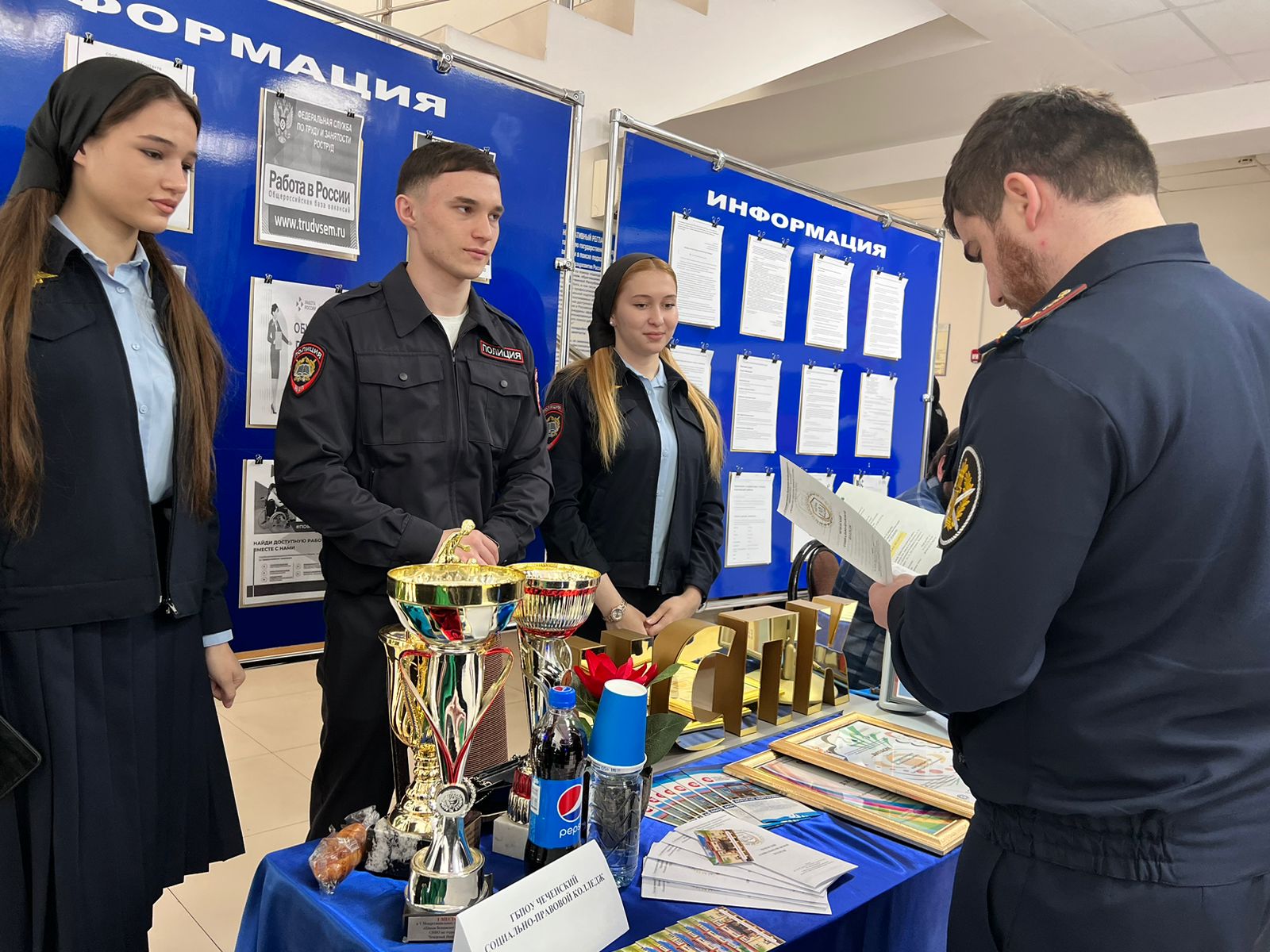 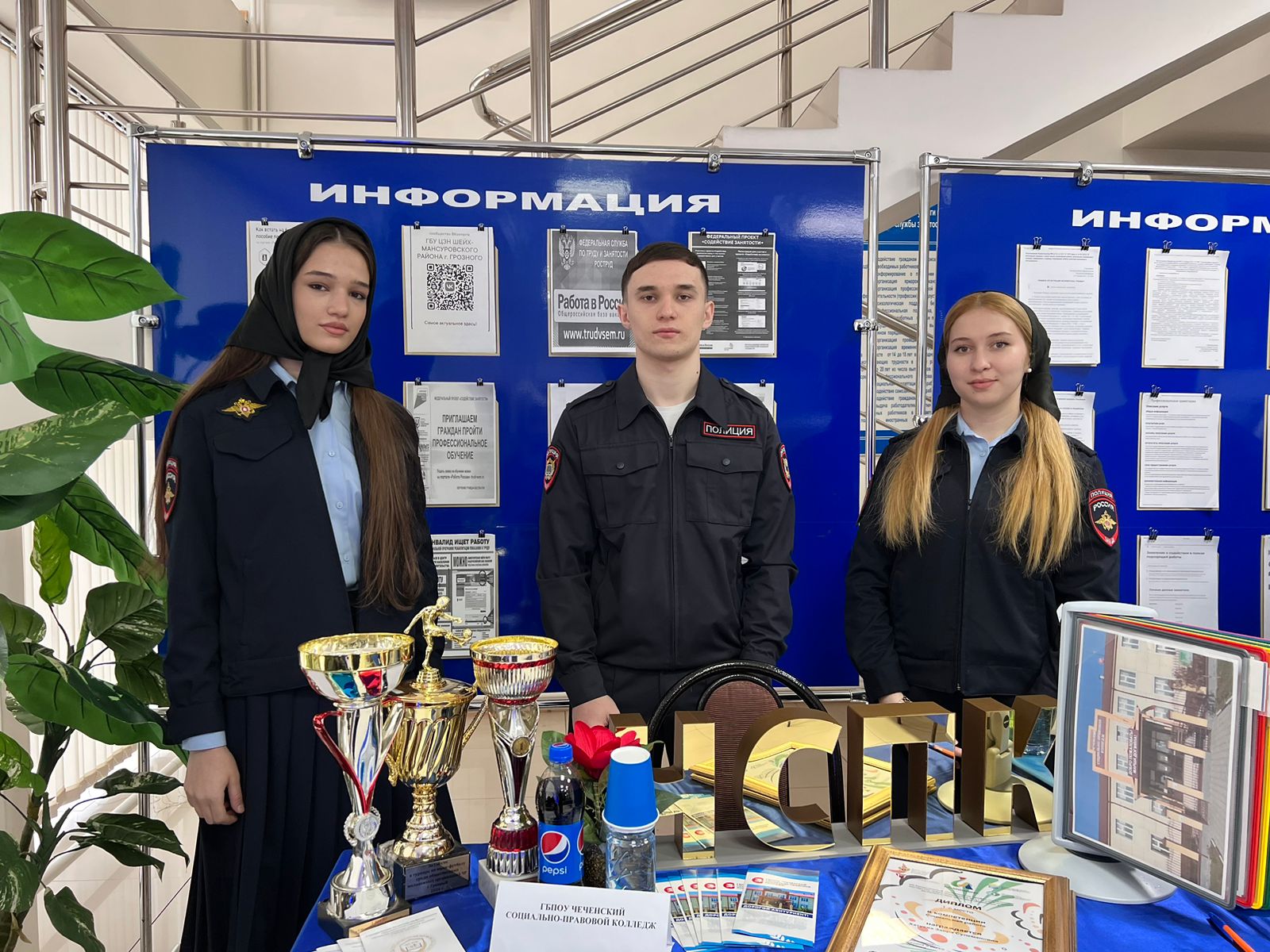 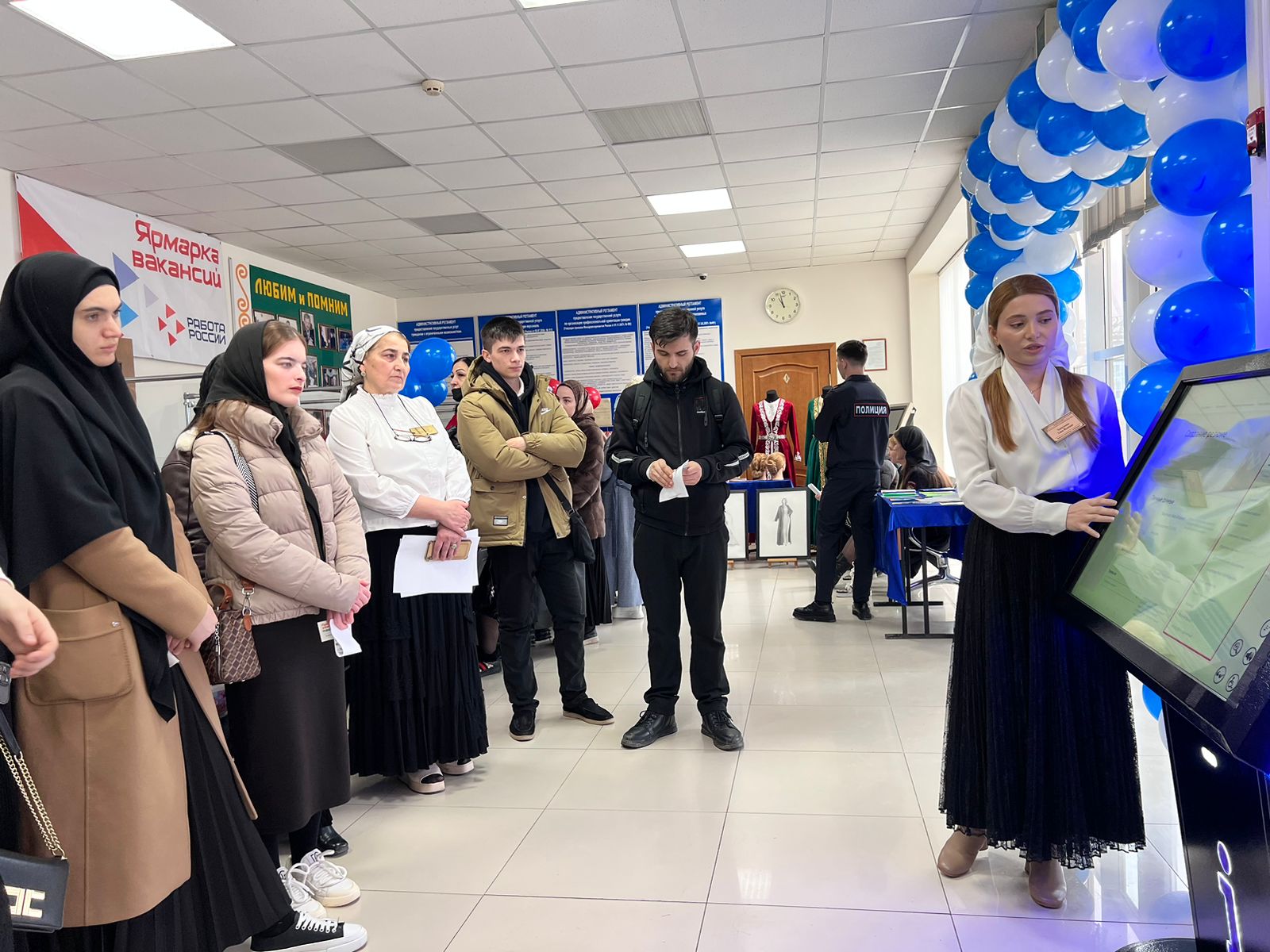 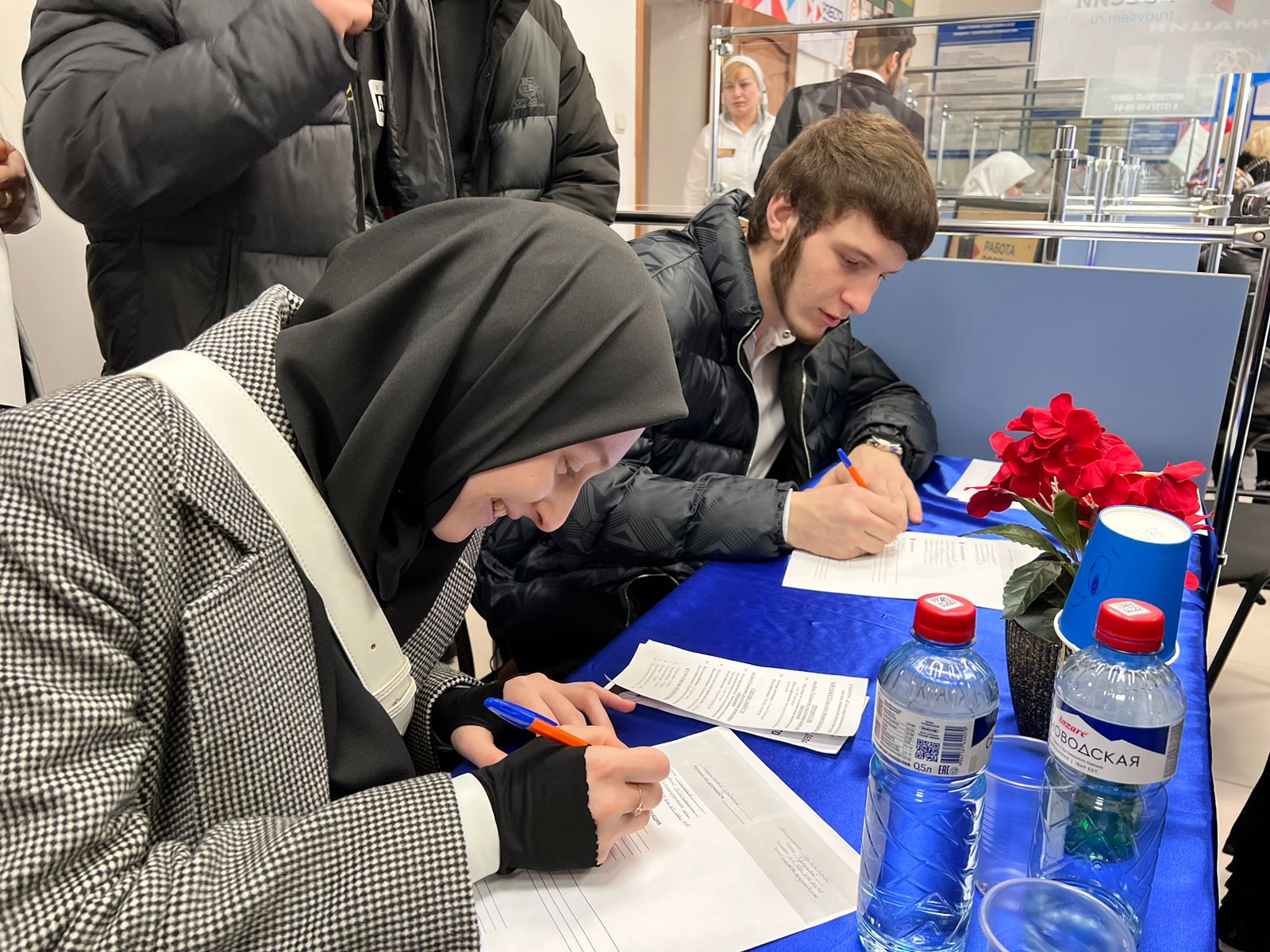 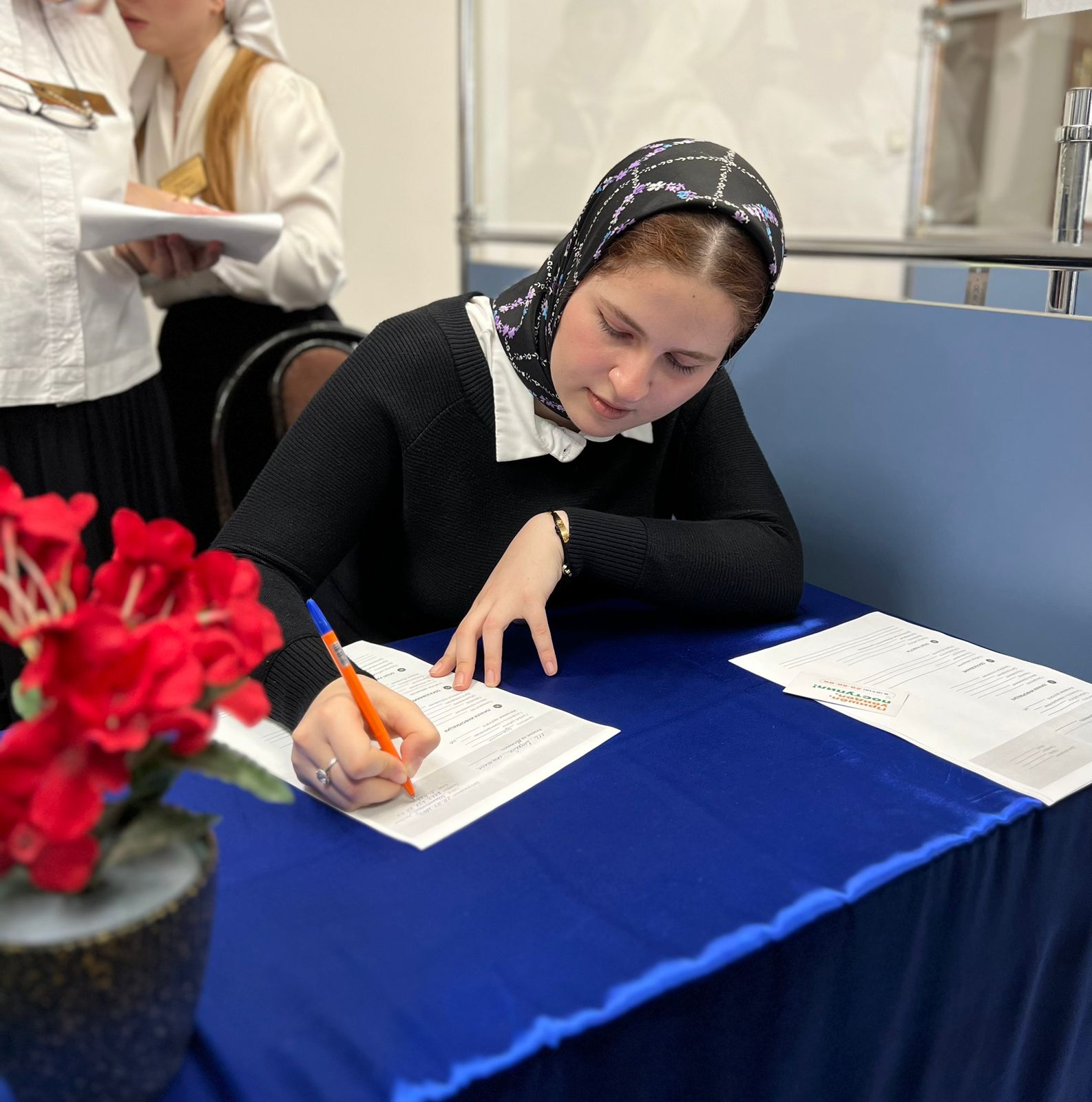 